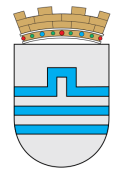 Crna Gora                                                                             Adresa: Ul. Marka Miljanova br. 4Glavni grad Podgorica                                                           81000, Podgorica, Crna GoraSEKRETARIJAT ZA KULTURU I SPORT                    tel: +382 20 225144;225168                                                                                              fax: +382  20 225166                                                                                                           e-mail: kultura.sport@pggrad.co.meBroj: 09-D-610-22/2805                                                     Podgorica, 03. 11. 2022. godineNa osnovu člana 19 i 20 Odluke o finansiranju sporta u Glavnom gradu, ("Službeni list Crne Gore - opštinski propisi", broj 38/21), Sekretarijat za kulturu i sport Glavnog grada Podgorice raspisujeJ A V N I  K O N K U R Sza raspodjelu termina sportskim organizacijama u sadržajima „Sportski objekti“ doo Podgorica, za 2023. godinuPredmet Konkursa je raspodjela termina sportskim organizacijama u sadržajima „Sportski objekti“ doo na teret sredstava iz Budžeta Glavnog grada sa sjedištem na teritoriji Glavnog grada.Sredstva predviđena Budžetom Glavnog grada za korišćenje termina sportskih organizacija biće raspoređena na osnovu Odluke o finansiranju sporta u Glavnom gradu i Pravilnika o bližim kriterijumima za sufinansiranje sportskih subjekata.Prijava na konkurs se podnosi na: Prijavnom obrascu T1 (za ekipne sportove) i Prijavnom obrascu T2 (za pojedinačne sportove). Uz prijavu na konkurs sportska organizacija podnosi:- rješenje o upisu u Registar sportskih organizacija u skladu sa Zakonom o sportu,- potvrdu iz Uprave za inspekcijske poslove da protiv sportske organizacije nije pokrenut postupak      privremene zabrane obavljanja sportske djelatnosti (ne starija od 30 dana),- izjavu ovlašćenog lica u sportskoj organizaciji o istinitosti podataka navedenih u prijavi za konkurs   (ovjerenu od strane suda, organa lokalne uprave nadležnog za poslove ovjeravanja ili notara) i- potvrdu nacionalnog sportskog saveza, za klubove koji su njegovi članovi, kojom se potvrđuje     tačnost navedenih podataka u prijavi za konkurs. Prijava na konkursu koja nije sačinjena na propisanom obrascu (popunjenom Prijavnom obrascu T1 ili T2), kao i propisana dokumentacija koja nije predata kompletna neće se uzeti u razmatranje.  Besplatno korišćenje sportskih sadržaja koji se dodjeljuju putem ovog javnog konkursa, uračunavaju se kao učešće Glavnog grada u sufinansiranju sportskih organizacija, pa sportske organizacije koje to pravo ostvare ne mogu učestvovati i na Javnom konkursu za sufinansiranje programa sportskih subjekata za narednu godinu.Pravo učešća na ovom konkursu imaju sportske organizacije sa sjedištem na teritoriji Glavnog grada, kao i one čiji je osnivač Glavni grad.Prioritet za korišćenje termina na osnovu Javnog konkursa imaju sportske organizacije čiji je osnivač Glavni grad Podgorica.Sportski sadržaji koji su na raspolaganju sportskim organizacijama na Javni konkurs za besplatno korišćenje sadržaja u „Sportski objekti“ doo su: SC „Morača“ (velika, mala i borilačka sala), Gradski bazeni i Streljački centar „Ljubović“.Prijava na Konkurs sa svim traženim uslovima dostavlja se u zatvorenoj koverti u prostorijama Sekretarijata za kulturu i sport, ulica Marka Miljanova broj 4 (zgrada Muzeja i galerije Podgorica) sa naznakom za “Javni konkurs” i nazivom sportske organizacije sa kontakt telefonom.Obrasci koji su sastavni dio konkursne dokumentacije su: Prijavni obrazac T1 (za ekipne sportove) i Prijavni obrazac T2 (za pojedinačne sportove), koji se mogu preuzeti na web sajtu Glavnog grada: www.podgorica.me i u prostorijama Sekretarijata za kulturu i sport.Konkurs je otvoren 10 dana od dana objavljivanja u dnevnom listu „Pobjeda“, na internet sajtu Glavnog grada i oglasnoj tabli.	Koverte sa dokumentacijom će otvarati Komisija za bodovanje i utvrđivanje broja sati za besplatno korišćenje sportskih sadržaja koji se dodjeljuju sportskoj organizaciji (u daljem tekstu: Komisija), nakon završetka konkursa.  Komisija neće uzeti u razmatranje neblagovremene prijave na konkurs, prijave koje nijesu sačinjene na propisanom obrascu, kao i dokumentaciju koja nije predata kompletna.Za sve dodatne informacije možete se obratiti Sekretarijatu za kulturu i sport, u vremenu od 9-13 časova ili na broj telefona 020/225-168.                                                                                                   S EK R E T A R K A,                                                                                                    Ana MEDIGOVIĆ